АДМИНИСТРАЦИЯСЕЛЬСКОГО ПОСЕЛЕНИЯ Красный Яр МУНИЦИПАЛЬНОГО РАЙОНА Красноярский САМАРСКОЙ ОБЛАСТИПОСТАНОВЛЕНИЕот 07 мая  2018 года  №  146о предоставлении разрешения на условно разрешенный вид использования земельного участка с кадастровым номером с кадастровым номером 63:26:1408014:373 площадью 1198 кв.м, категория земель: земли населенных пунктов, расположенный по адресу: Самарская область, Красноярский район, сельское поселение Красный Яр, п. Угловой, массив «Удача», ул. Абдрашитовых, уч. № 31, входящего в состав территориальной зоны Ж7 «Зона садоводства и дачного хозяйства» - «магазины, иные объекты розничной торговли»В соответствии со статьей 39 Градостроительного кодекса Российской Федерации, статьей 28 Федерального закона от 06 октября 2003 года № 131-ФЗ «Об общих принципах организации местного самоуправления в Российской Федерации», Уставом сельского поселения Красный Яр муниципального района Красноярский Самарской области, ст. 15 Правил землепользования и застройки сельского поселения Красный Яр муниципального района Красноярский Самарской области, утвержденных решением Собрания представителей сельского поселения Красный Яр муниципального района Красноярский Самарской области от 22.07.2013 № 45, на основании заключения о результатах публичных слушаний от 24.04.2018 г. и рекомендаций Комиссии по подготовке Правил землепользования и застройки сельского поселения Красный Яр муниципального района Красноярский Самарской области от 26.04.2018 г., администрация сельского поселения Красный Яр муниципального района Красноярский Самарской области ПОСТАНОВЛЯЕТ:Предоставить разрешение на условно-разрешенный вид использования Прохорову М.А. в отношении земельного участка с кадастровым номером 63:26:1408014:373 площадью 1198 кв.м, категория земель: земли населенных пунктов, расположенный по адресу: Самарская область, Красноярский район, сельское поселение Красный Яр, п. Угловой, массив «Удача», ул. Абдрашитовых, уч. № 31, входящего в состав территориальной зоны Ж7 «Зона садоводства и дачного хозяйства» - «магазины, иные объекты розничной торговли». Установить, что указанному виду разрешенного использования земельного участка в соответствии с Классификатором видов разрешенного использования земельных участков, утвержденным Приказом Минэкономразвития России от 01.09.2014 № 540, будет соответствовать вид разрешенного использования «Магазины», код 4.4.2. Контроль за исполнением настоящего постановления возложить на заместителя Главы сельского поселения Красный Яр Серебрякова В.В.3. Опубликовать настоящее постановление в газете «Красноярский вестник» и разместить в сети Интернет на официальном сайте: http://kryarposelenie.ru.4. Настоящее постановление вступает в силу со дня официального опубликования.Глава сельского поселенияКрасный Яр муниципальногорайона КрасноярскийСамарской области						      А.Г. БушовИсп.: Ведерников А.В. 8(84657) 2-20-81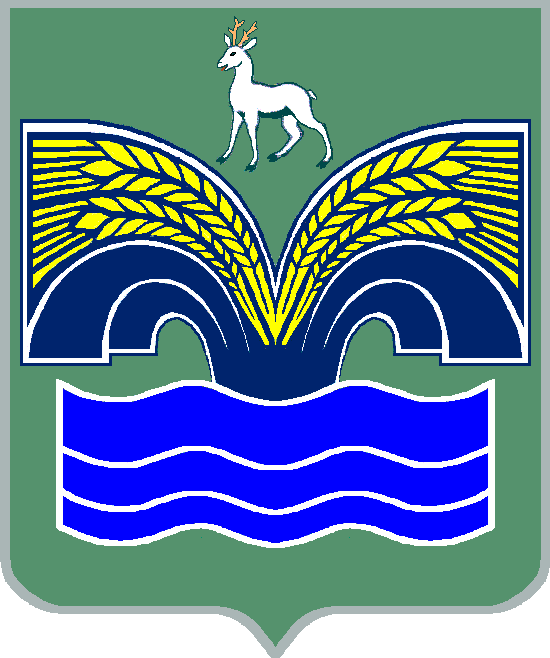 